Hubbard Elementary School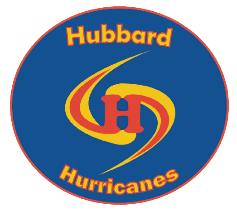 95 Drummond DriveOromocto NBE2V2A6Phone: 506-357-4199Mr. Kurt Stiles								 Mrs. Cindy Miller Principal									 Vice-Principal_____________________________________________________________________________GRADE 3 SUPPLY LIST FOR 2023-2024 REQUIRED BY ALL STUDENTS:  Sneakers to wear indoors and keep at school.	 Bookbag Lunch bag Water bottle  Kleenex (2) Large and Small Ziplock Bags (Dollarstore) Headphones (not earbuds) $50 school supply fee Annual student fees are used to provide each student with a student agenda, classroom supplies, and other educational purposes throughout the year. We will be fundraising throughout the year for educational purposes not covered by the student fee. However, minimal supplementary fees may be requested for individual projects and/or field trips if they are more costly.   Our preferred method of payment is through SchoolCash Online – please sign up at https://anglophonewest.schoolcashonline.com if you have not already done so.